اللجنة المعنية بمعايير الويبوالدورة الرابعةجنيف، من 12 إلى 16 مايو 2014معيار الويبو الجديد بشأن عرض قوائم تسلسل النوويدات والأحماض الأمينية باستخدام لغة الترميز الموسعة (XML)وثيقة من إعداد الأمانةتحتوي الوثيقة CWS/4/7 على اقتراح باعتماد معيار جديد للويبو وهو معيار الويبو ST.26-" توصية بشأن عرض قوائم تسلسل النوويدات والأحماض الأمينية باستخدام لغة الترميز الموسعة (XML)"- الذي أعدته فرقة العمل المعنية بقوائم التسلسل. ويُقدم هذا الاقتراح كي تنظر فيه اللجنة المعنية بمعايير الويبو (اللجنة) وتعتمده.وعقب جولة أخرى من المناقشات التي أجرتها فرقة العمل عقب تقديم مشروع معيار الويبو الجديد ST.26 إلى المكتب الدولي، اتفقت فرقة العمل على ضرورة إدخال المزيد من التغييرات عل الاقتراح المقدَم في الوثيقة CWS/4/7. وترد التعديلات المقترح إدخالها على مشروع المعيار الجديد ST.26، المقدَم في الوثيقة CWS/4/7، في مرفق هذه الوثيقة كي تنظر فيها اللجنة وتوافق عليها.إن اللجنة مدعوة إلى النظر في التعديلات المقترح إدخالها على مشروع المعيار الجديد ST.26، كما وردت في مرفق هذه الوثيقة، والموافقة عليها.[يلي ذلك المرفق]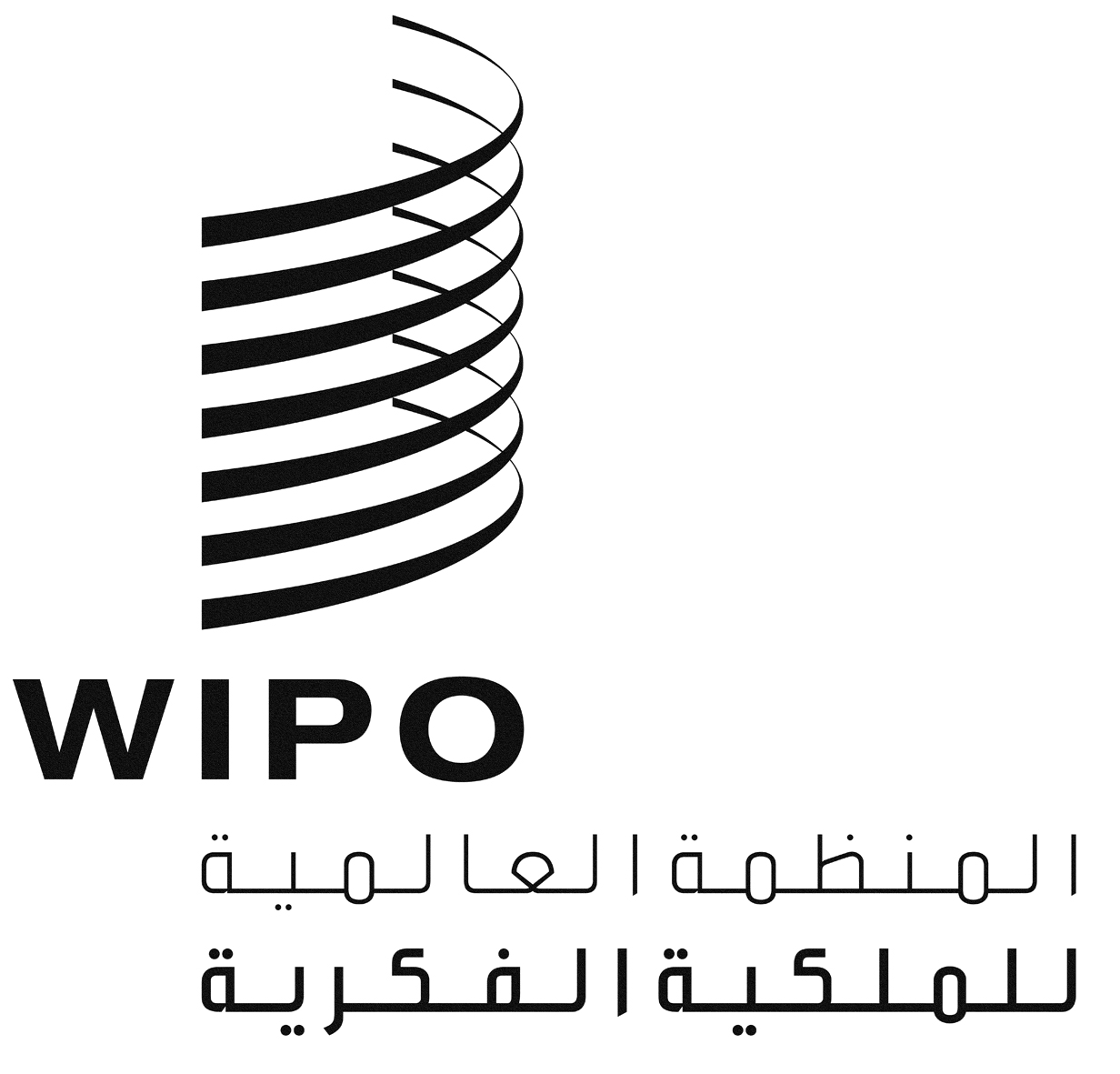 ACWS/4/7 ADD.CWS/4/7 ADD.CWS/4/7 ADD.الأصل: بالإنكليزيةالأصل: بالإنكليزيةالأصل: بالإنكليزيةالتاريخ: 29 أبريل 2014التاريخ: 29 أبريل 2014التاريخ: 29 أبريل 2014